COLEGIUL MEDICILOR …………………………COMISIA ELECTORALĂ TERITORIALĂBULETIN DE VOTPENTRU ALEGEREA MEMBRILORCOMISIEI DE DISCIPLINĂ….. SEPTEMBRIE 2023INSTRUCȚIUNI DE VOTAREÎn Comisia de disciplină a Colegiului Medicilor…………………… pot fi aleși X  membri.Votul este secret și ștampila va fi aplicată respectând condițiile de confidențialitate ale votului, în spațiile special amenajate.Votarea se va face prin aplicarea ștampilei cu mențiunea  „VOTAT TURUL I/VOTAT TURUL II”  în patrulaterul din dreptul numelui candidatului pe care doriți să îl votați. Votul este valabil exprimat dacă conține minimum 1 ștampilă și maximum X (numărul maxim de X membri care pot fi aleși) ștampile.Vor fi anulate buletinele de vot care sunt neconforme, inexacte, deteriorate sau completate greșit.Ștampila se aplică în patrulaterul din dreptul numelui candidatului pe care doriți să îl votați, conform exemplului.1POPESCU ION,CHIRURGIE GENERALĂ (primar)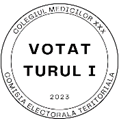 1POPESCU ION,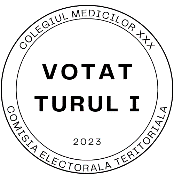 CHIRURGIE GENERALĂ (primar)1POPESCU ION,CHIRURGIE GENERALĂ (primar)2POPESCU ION,CHIRURGIE GENERALĂ (primar)3POPESCU ION,CHIRURGIE GENERALĂ (primar)4POPESCU ION,CHIRURGIE GENERALĂ (primar)5POPESCU ION,CHIRURGIE GENERALĂ (primar)6POPESCU ION,CHIRURGIE GENERALĂ (primar)7POPESCU ION,CHIRURGIE GENERALĂ (primar)8POPESCU ION,CHIRURGIE GENERALĂ (primar)